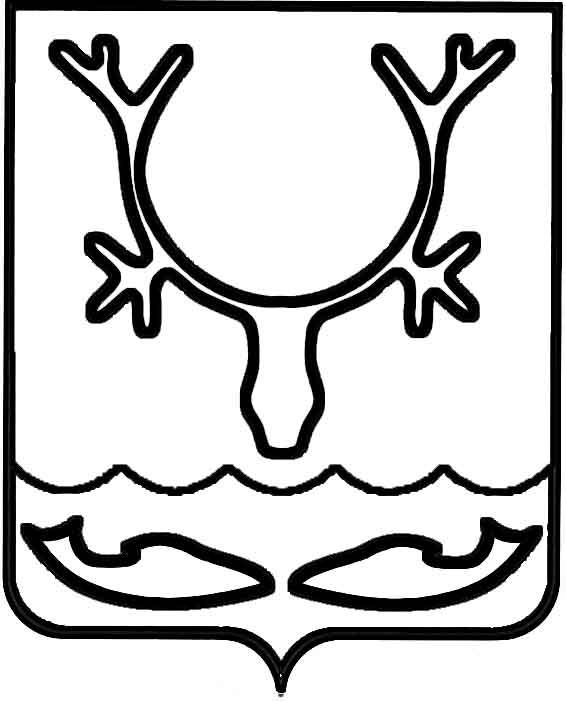 Администрация МО "Городской округ "Город Нарьян-Мар"ПОСТАНОВЛЕНИЕот “____” __________________ № ____________		г. Нарьян-МарО внесении изменений в Постановление Администрации МО "Городской округ "Город Нарьян-Мар" от 30.06.2014 № 1658 
"Об определении органа, уполномоченного 
на осуществление контроля в сфере закупок"В соответствии с Федеральным законом от 5 апреля 2013 года № 44-ФЗ 
"О контрактной системе в сфере закупок товаров, работ, услуг для обеспечения государственных и муниципальных нужд", в связи с изменением структуры Администрации МО «Городской округ "Город "Нарьян-Мар", утвержденной решением Совета городского округа "Город «Нарьян-Мар" от 27.04.2017 № 371-р, Администрация МО "Городской округ "Город Нарьян-Мар" П О С Т А Н О В Л Я Е Т:1. Внести в Постановление Администрации МО "Городской округ "Город "Нарьян-Мар" от 30.06.2014 № 1658 "Об определении органа, уполномоченного 
на осуществлении контроля в сфере закупок" следующее изменение:- в пункте 1 слова "согласования возможности заключения контрактов 
с единственным поставщиком (подрядчиком, исполнителем) на отдел финансового контроля Администрации МО "Городской округ "Город Нарьян-Мар", заменить словами "на отдел внутреннего муниципального финансового контроля Администрации МО "Городской округ "Город Нарьян-Мар".".2. Настоящее постановление вступает в силу со дня его принятия и подлежит официальному опубликованию.0708.2017933И.о. главы МО "Городской округ "Город Нарьян-Мар" Д.В. Анохин